Муниципальноеобще образовательное учреждение «Селитьбенская средняя школа»Утверждаю                                                                                    ________________Директор школы                                                                                   Целюнова А.Б.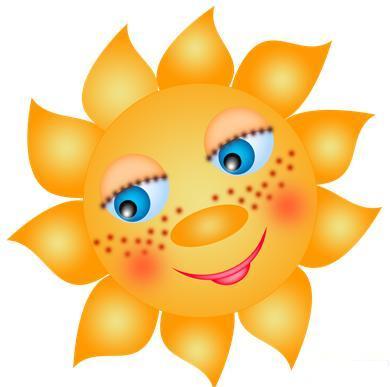            Программа летнего оздоровительного лагеряс дневным пребыванием детей                                                                     Возраст детей: 7-15 лет                                                                     Срок реализации: июнь 2016 г.                                                            Автор Программы:               Зайцева Н.А., зам. директора по ВР                                            с. Селитьба, 2016Информационная карта ПрограммыВот и лето наступило.Летний лагерь дверь открыл.Чтобы весело всем было,Чтоб на всё хватило сил.Сколько нас сегодня здесь?Нам за день не перечесть!Солнце, воздух, игры, смех -И здоровье тут для всех!ВведениеВ целях создания условий для реализации прав детей на полноценный отдых, оздоровление, развития их разнообразных интересов и способностей, а также разумной занятости в каникулярное время создается пришкольный летний оздоровительный лагерь дневного пребывания «Солнышко». .Лагерь – это сфера активного отдыха, разнообразная общественно значимая досуговая деятельность, отличная от типовой назидательной, дидактической, словесной школьной деятельности. Лагерь дает возможность любому ребенку раскрыться, приблизиться к высоким уровням самоуважения и самореабилитации. Лагерь с дневным пребыванием  учащихся призван создать оптимальные условия для полноценного отдыха детей. Детские оздоровительные лагеря являются частью социальной среды, в которой дети реализуют свои возможности, потребности в индивидуальной, физической и социальной компенсации в свободное время. Летний лагерь является, с одной стороны, формой организации свободного времени детей разного возраста, пола и уровня развития, с другой – пространством для оздоровления, развития художественного, технического, социального творчества. Ежегодно для учащихся проводится оздоровительная смена в лагере дневного пребывания на базе МБОУ Селитьбенская средняя школа. В нем отдыхают учащиеся начальных классов. Обязательным является вовлечение в лагерь ребят из многодетных и малообеспеченных семей. Основное назначение лагеря с дневным пребыванием - комплексное восстановление здоровья ребенка для обеспечения его жизнедеятельности, повышение его адаптационных возможностей.Анализ работы летнего оздоровительного лагеря  «Солнышко»в МБОУ Селитьбенская СОШ .Летом 2015 года при МБОУ Селитьбенская СОШ был организован оздоровительный лагерь “Солнышко” для учащихся 1-8 классов в количестве 50 человек. Летний оздоровительный лагерь работал по оздоровительно - досуговой программе «Ах, каникулы!», которая предполагает правильно и грамотно спланировать и организовать воспитательную деятельность в пришкольном лагере дневного пребывания. Детям предлагалось отправиться в путешествие по родному краю, в котором их ждали приключения, множество интересных и увлекательных встреч. Каждый день ребята узнавали что-то новое из истории нашего края.Основной целью работы было: укрепление физического и психического здоровья, повышение двигательной активности; развитие умения воспринимать окружающий мир посредством органов чувств и познавательного интереса;воспитание эстетического и нравственного отношения к среде жизнедеятельности человека, умения вести себя в ней в соответствии с общечеловеческими нормами морали;Воспитательные задачи: Развитие коммуникативных навыков;Организация интересного  досуга;Оказание помощи каждому ребенку в его саморазвитии, удовлетворении потребностей, раскрытии способностей;Содействие всестороннему оздоровлению ребенка.                             Пребывание в лагере призвано воспитать в ребенке способность почувствовать и понять настроение других, превратить общение в удовольствие, сообща реализовывать задуманное дело.Осуществлены следующие принципы:Использованы методы организации деятельности воспитанников (словесные, наглядные и практические, проблемно-поисковые: упражнения, воспитывающие ситуации, инструктажи, рассказы и т. д.), стимулирования и мотивации (познавательные игры, соревнования, эмоциональное воздействие, поощрение, наказание и т. д.), контроля и эффективности педагогического процесса (мониторинг-тестирование, отзывы и т. д.)Организация воспитательного процесса проходит через:1) Различные виды деятельности:Творческую, спортивно-оздоровительную, познавательную.Игровой блок представлен большим количеством игр: коммуникативных, творческих, подвижных, развивающих.Оздоровительный блок: спортивно-игровые способы оздоровления, прогулки на свежем воздухе, зарядка. 2) Встречи с интересными людьми Хлынов И.И. – поэтСтарожилы  3) Акции   Трудовой десант (уборка)«Мой школьный двор - моя забота» (озеленение) «День памяти и скорби» (22 июня возложение цветов к памятнику) 4) Развитие детского  самоуправленияВ пришкольном лагере ребенок имел  возможность проявить себя,  стать организатором, активным участником в течение сезона. В работе органов самоуправления детям была предоставлена самостоятельность, воспитатели поддерживали начинания и придавали значимость деятельности, а так же способствовали самосовершенствованию в новом виде деятельности.   К воспитательной работе пришкольного лагеря были подключены школьная (Гусева Т.М.) и сельская библиотека (Вершинина Н.И.), Селитьбенский СДК (Гоголева Н.А.)  «Пушкинский день России» проходил в форме беседы-диалога с элементами игры, а так же сопровождался видеоматериалом. В заключение самые активные участники получили жетоны, которые потом использовались на аукционах. В школьной  библиотеке были организованы тематические  выставки книг.    Формирование устойчивого положительного стереотипа в отношении здорового образа жизни достигалось посредством разноплановых мероприятий: зарядка, спортивные соревнования, эстафеты,  встречи с медицинским работником, беседы, круглые столы  о вреде курения и слабых алкогольных напитков. С целью профилактики дорожно-транспортного травматизма педагоги летних оздоровительных лагерей включили в планы воспитательной работы мероприятия, направленные на изучение и закрепление знаний по правилам дорожного движения.Лагерь дневного пребывания при МБОУ Селитьбенская СОШ достиг предполагаемых результатов:-сохранили и укрепили физическое и психологическое здоровье детей;-дети совершенствовались в самоанализе своих качеств, черт характера, поступках;-каждый ребенок реализовал себя в условиях летнего пришкольного лагеря.Цели и задачи программы на июнь-июль 2016 годаЦель - организация отдыха и оздоровления учащихся школы в летний период.Задачи:Создание  системы  физического  оздоровления  детей  в  условиях  временного  коллектива.Преодолеть разрыв между  физическим и духовным развитием  детей средством  игры, познавательной и трудовой  деятельностью.Формирование у школьников навыков общения и толерантности.Утверждение в сознании школьников нравственной и культурной ценностиПривитие навыков здорового образа жизни, укрепление здоровья.Приобщение ребят к творческим видам деятельности, развитие творческого мышления.Развитие и укрепление связей школы, семьи, учреждений дополнительного образования, культуры и др.Адресность  Программы: Программа разработана для учащихся 1-8 классов школы и предусматривает работу двух смен в июне-июле 2016. Данная программа по своей направленности является комплексной, т. е. включает в себя разноплановую деятельность, объединяет различные направления оздоровления, отдыха и воспитания детей в условиях оздоровительного лагеря. По продолжительности программа является краткосрочной, т. е. реализуется в течение лагерной смены. Основной состав лагеря – это учащиеся школы в возрасте 7–15 лет. При комплектовании особое внимание уделяется детям из малообеспеченных, неполных семей, из семей, имеющих родителей-пенсионеров, а также детям, находящимся в трудной жизненной ситуации. Содержательные основы Программы: Правильная организация деятельности детей в летний период является связующим звеном между школьной и социальной педагогикой, основанными на принципах гуманизма, демократии и самодеятельности. Именно детский оздоровительный лагерь поможет ребенку реально осуществить  гражданские права и свободы, взять на себя ответственность.	Программа опирается на гуманизацию процесса воспитания в коллективе. В основе коллективной жизнедеятельности лагеря лежит личностно-ориентированный подход. Пребывание в лагере призвано воспитать в ребенке способность почувствовать и понять настроение других, превратить общение в удовольствие, сообща реализовывать задуманное дело.Программа предполагает следующее:   разрядка и восстановление (отдых, восстановление физических и психологических   сил, снятие напряженности, избавление от учебных программ)   развлечения и любимые занятия   саморазвитие и самореализация (развитие творческих и физических сил)   образовательная компенсация (получение знаний вне школьных программ)Механизм реализации Программы в 2016 году.I этап. Подготовительный –  апрель- майЭтот этап характеризуется тем, что за 2 месяца до открытия пришкольного летнего оздоровительного лагеря начинается подготовка к летнему сезону. Деятельностью этого этапа является:проведение совещаний при директоре и заместителе директора по воспитательной работе по подготовке школы к летнему сезону;издание приказа по школе о проведении летней кампании;разработка программы деятельности пришкольного летнего оздоровительного   лагеря с дневным пребыванием детей «Солнышко»;подготовка методического материала для работников лагеря;отбор кадров для работы в пришкольном летнем оздоровительном лагере;составление необходимой документации для деятельности лагеря (план-сетка, положение, должностные обязанности, инструкции т.д.)          II этап. Организационный – июнь     Этот период короткий по количеству дней, всего лишь 2-3 дня.Основной деятельностью этого этапа является:встреча детей, проведение диагностики по выявлению лидерских, организаторских и творческих способностей;запуск программы;знакомство с правилами жизнедеятельности лагеря.III этап. Практический – июнь Основной деятельностью этого этапа является:реализация основной идеи смены;вовлечение детей и подростков в различные виды коллективно- творческих дел;работа творческих мастерских.IV этап. Аналитический – июльОсновной идеей этого этапа является:подведение итогов смены;выработка перспектив деятельности организации;анализ предложений детьми, родителями, педагогами, внесенными по деятельности летнего оздоровительного лагеря в будущем.Мероприятия по  реализации  ПрограммыПринципы, используемые при планировании и проведении лагерной сменыБезусловная безопасность всех мероприятийУчет особенностей каждой личностиВозможность проявления способностей во всех областях досуговой и творческой деятельности всеми участниками лагеряДостаточное количество оборудования и материалов для организации всей деятельности лагеряРаспределение эмоциональной и физической нагрузки в течение каждого дня.Четкое распределение обязанностей и времени между всеми участниками лагеряМоделирование и создание ситуации успеха при общении разных категорий детей и взрослыхЕжедневная рефлексия с возможностью для каждого участника лагеря высказать свое мнение о прошедшем дне.Формы и методы организации деятельностиИндивидуальные и коллективные формы работы в лагере осуществляются с использованием традиционных методов (беседа, наблюдение, поручение, конкурсы рисунков, плакатов, утренники, праздники, экскурсии); метод интерактивного обучения (социально-психологические тренинги, ролевые игры, дискуссии); в которых дети непросто «проходят» что-то, а проживают те или иные конкретные ситуации; методики коллективно-творческого воспитания Иванова И. П. Одним из важнейших средств и методов организации воспитательного пространства является создание органов детского самоуправления-самостоятельности в проявлении инициативы, принятии решения и его самореализации.Направления и виды деятельностиХудожественно - творческое направлениеТрудовая деятельностьФизкультурно-оздоровительная деятельностьЭстетическое направлениеОбразовательное направлениеДосуговая деятельностьКружковая деятельностьСодержание деятельности:Физкультурно – оздоровительная работаЗадачи физкультурно-оздоровительной деятельности:Вовлечение детей в различные формы физкультурно-оздоровительной работы;Выработка и укрепление гигиенических навыков;Расширение знаний об охране здоровья. Основные формы организации:Утренняя гимнастика (зарядка)Спортивная игры на стадионе, спортивной площадке.Подвижные игры на свежем воздухе Эстафеты  (спортивная игра «Веселые старты»)Тематический день «Лето-2010»Утренняя гимнастика проводится ежедневно в течение 10-15 минут: в хорошую погоду – на открытом воздухе, в непогоду – в проветриваемых помещениях. Основная задача этого режимного момента, помимо физического развития и закаливания, - создание положительного эмоционального заряда и хорошего физического тонуса на весь день.Подвижные игры включают все основные физкультурные элементы: ходьбу, бег, прыжки. Они способствуют созданию хорошего, эмоционально окрашенного настроения у детей, развитию у них таких физических качеств, как ловкость, быстрота, выносливость, а коллективные игры – еще и воспитанию дружбы.Эстетическое направлениеПрекрасное окружает нас повсюду: и в природе, и в обществе, и в отношениях  между людьми. Надо только его видеть, чувствовать и понимать. Ростки этого чудесного умения заложены в каждом ребенке. Развивать их – значит воспитывать эстетически. Вот почему эстетическое воспитание всегда было и остается важнейшей частью педагогической деятельности детских оздоровительных лагерей.Задачи эстетической деятельности:Пробуждать в детях чувство прекрасного;Формировать навыки культурного поведения и общения;Прививать детям эстетический вкус.Основные формы проведения:Посещение кинотеатров, музеев;Конкурсы: «Мы рисуем», «Самый, самый»Конкурс оформления отрядных уголков «Наш отрядный дом»Художественно – творческая деятельностьТворческая деятельность – это особая сфера человеческой активности, в которой личность не преследует никаких других целей, кроме получения удовольствия от проявления духовных и физических сил. Основным назначением творческой деятельности в лагере является развитие креативности детей и подростков.Формы организации художественно-творческой деятельности:Изобразительная деятельность (оформление отряда «Наш отрядный дом», конкурс стенгазет и рисунков «А в нашем лагере…»)Конкурсные программы («Алло, мы ищем таланты», «Лучшая песня»)Творческие конкурсы («Знакомьтесь – это мы!») Игровые творческие программы Творческие игры («День рекордов»)Праздники Выставки, ярмаркиРисование в лагере дает большие возможности в развитии художественных способностей детей. Рисуя, дети усваивают целый ряд навыков изобразительной деятельности, укрепляют зрительную память, учатся замечать и различать цвета и формы окружающего мира. В своих рисунках они воплощают собственное видение мира, свои фантазии.  Трудовая деятельностьТрудовое воспитание есть процесс вовлечения детей в разнообразные педагогически организованные виды общественно полезного труда с целью передачи им минимума трудовых умений навыков, развития трудолюбия, других нравственных качеств, эстетического отношения к целям, процессу и результатом труда.Основные формы работы:Бытовой самообслуживающий труд;Общественно значимый труд (уборка прилегающей территории).Бытовой самообслуживающий труд имеет целью удовлетворения бытовых потребностей ребенка и группы детей за счет личных трудовых усилий. Бытовой труд ребенка включает в себя уборку помещений от мусора и пыли, создания уюта.Самообслуживающая деятельность детей в лагере включает дежурство по-лагерю, уборку мусора на прилегающей территории.Образовательная деятельностьВ условиях летнего отдыха у ребят не пропадает стремление к познанию нового, неизвестного, просто это стремление к познанию нового, неизвестного, просто это стремление реализуется в других, отличных от школьного урока, формах. С другой стороны, ребята стремятся к практической реализации тех знаний, которые дала им школа, окружающая среда. Отсюда основные задачи образовательной деятельности:Расширение знаний детей и подростков об окружающем мире;Удовлетворение потребности ребенка в реализации своих знаний и умений.Определенный интерес у детей вызывают психологические тесты, которые помогают ребятам узнать о себе что-то новое.Досуговая деятельность Задачи досуговой деятельности:Вовлечь как можно больше ребят  в различные формы организации досуга.Организовать деятельность творческих мастерских.     В основе лежит свободный выбор разнообразных общественно-значимых ролей и положений, создаются условия для духовного нравственного общения, идёт закрепление норм поведения и правил этикета, толерантности.      Досуговая деятельность – это процесс активного общения, удовлетворения потребностей детей в контактах. Творческой деятельности, интеллектуального и физического развития ребенка, формирования его характера. Организация досуговой деятельности детей – один из компонентов единого процесса жизнедеятельности ребенка в период пребывания его в лагере.Виды досуговой деятельности:развлечение имеет компенсационный характер, возмещает затраты на другие виды деятельности. Развлекаясь, ребенок включает в свой досуг те физические и духовный способности и склонности, которые не может реализовать в труде и учебе. Развлечениями являются: посещение концертов, спортивных соревновании, представлений, прогулки, путешествия;отдых в какой-то мере освобождает от повседневных забот, дает ощущение эмоционального подъема и возможности открытого выражения своих чувств.самообразование направлено на приобщение детей к культурным ценностям. К самообразованию относятся: экскурсии, дискуссии, деловые игры.творчество – наиболее высокий уровень досуговой деятельности. Воспитанники лагеря посещают творческие мастерские.общение является необходимым условием развития и формирования личности, групп на основе общего интереса.Кружковая деятельность Важным направлением воспитательной работы в лагере является кружковая деятельность, объединяющая детей по интересам в малые группы. Организация кружковой деятельности лагеря носит вариативный характер, то есть в период смены работают постоянные кружки, для функционирования которых имеется обеспеченность педагогическими кадрами. Цель: расширение кругозора, развитие познавательных интересов и творческих способностей детей. Включает в себя развитие детей средствами совместного творчества, в процессе которого идёт закрепление норм поведения и правил этикета, знакомство с новыми предметами и явлениями, воспитание бережного отношения к природе, любви к труду. Создаются условия для реализации собственных интересов детей в наиболее целесообразном применении. Организация кружковой деятельности в лагере включает ряд этапов:изучение интересов детей;презентация кружков на линейке в начале смены4ознакомление детей с режимом работы кружков;самоопределение детей и запись их в кружки;деятельность ребят в кружках;текущее отражение результатов деятельности детей;подведение итогов работы кружков в конце смены.Условия реализации программы.Нормативно-правовые условия:Закон «Об образовании РФ»Конвенция о правах ребенка, ООН, 1991г.Всемирная Декларация об обеспечении выживания, защиты и развития детей 30.09.1990г.Устав МОУ «Селитьбенская СОШ»Положение о лагере дневного пребывания.Правила внутреннего распорядка лагеря дневного пребывания.Правила по технике безопасности, пожарной безопасности.Рекомендации по профилактике детского травматизма, предупреждению несчастных случаев с детьми в школьном оздоровительном лагере.Инструкции по организации и проведению туристических походов и экскурсий.Приказы Управления образования.Должностные инструкции работников.Санитарные правила о прохождении медицинского осмотра.Заявления от родителей.Акт приемки лагеря.Планы работы.Кадровые условия. В соответствии со штатным расписанием в реализации программы участвуют:Координаторы смены:начальник лагеря, заместитель директора по ВР; старшая вожатая;Кураторы отрядов:воспитатели отрядов (из числа педагогов школы);вожатые (из числа актива школы)Руководители творческих мастерскихиз числа педагогов Работа по реализации Программы:Методические условия предусматривают:наличие необходимой документации, программы, плана;проведение инструктивно-методических сборов с педагогами до начала лагерной смены;коллективные творческие делатворческие мастерскиеиндивидуальная работатренингиделовые и ролевые игры  Система контроля за реализацией ПрограммыВ течение смены ведется ежедневная самооценка участников смены относительно эмоционального личного состояния, уровня развития коллектива; педагогическим коллективом проводится ежедневная диагностика эмоционального состояния участников смены, в течение смены проводится социометрия, наблюдение за приоритетными видами деятельности участников.      Мониторинг-карта – форма обратной связи, которая позволяет судить об эмоциональном состоянии детей ежедневно. Это итог дня. В конце дня отряды заполняют мониторинг-карты, записывая туда позитив и негатив за день, благодарности, предложения. В конце дня и недели педагоги анализируют качество и содержание своей работы по результатам обратной связи. Дополнительно для анализа работает листок откровения. Он служит для того, чтобы получить от детей отзыв о проведенных мероприятиях, жизни в лагере. Листок откровений постоянно висит на территории лагеря, обновляется, сделать там запись может каждый.    Для мониторинга личностного роста используется рейтинг личностного роста участников смены. Рейтинг личностного роста – это сравнительная оценка различных сторон деятельности личности  и её вклада в дела коллектива. Рейтинг определяется ежедневно на отрядном круге, где каждому участнику по итогам дня присваивается не более 2-3 «стикеров» - символов рейтинга.    Цветовая гамма:красный – «лидер-организатор»,синий – «лидер-вдохновитель»зелёный – «активный участник»желтый – «исполнитель». Участникам, набравшим 5-6 «стикеров», присваивается звание, соответствующее преобладающему цвету. По итогам смены они награждаются грамотами, подарками. ДиагностикаКарта ресурсов программыАнализ результатов деятельностиДля оценки достижений результатов будут использованы следующие  показатели:Предполагаемый анализ реализации Программы1.   Через средства массовой информации (газета, Интернет)2.   Отчет о работе смены с приложением отзывов отдыхающих и анализом воспитательной работы в отрядах.Партнерские отношения Основными партнерами в работе по реализации Программы являются МБОУ Селитьбенская средняя школа, районное управление образования, Селитьбенская сельская администрация, Селитьбенская сельская библиотека, Селитьбенская сельская больница, Селитьбенский Дом культуры.    Ожидаемые результатыВ ходе реализации данной программы ожидается:Общее оздоровление воспитанников, укрепление их здоровьяУкрепление физических и психологических сил детей и подростков, развитие лидерских и организаторских качеств, приобретение новых знаний, развитие творческих способностей, детской самостоятельности и самодеятельности.Получение участниками смены умений и навыков  индивидуальной и коллективной творческой и трудовой деятельности, социальной активности.Развитие коммуникативных способностей и толерантности.Повышение творческой активности детей путем вовлечения их в социально-значимую деятельность.Приобретение новых знаний и умений в результате занятий в кружках (разучивание песен, игр, составление проектов)Расширение кругозора детей.Повышение общей культуры учащихся, привитие им социально-нравственных норм.Личностный рост участников смены.Список используемой литературы:Григоренко Ю.Н., Кострецова У.Ю., Кипарис-2: Учебное пособие по организации детского досуга в детских оздоровительных лагерях и школе. – М.: Педагогическое общество России, 2002.Гузенко А.П. Как сделать отдых детей незабываемым праздником. Волгоград: Учитель, 2007Нещерет Л.Г. Хочу быть лидером! Выпуск 4.-Н. Новгород: изд-во ООО «Педагогические технологии», 2006.Организация досуговых, творческих и игровых мероприятий в летнем лагере.  С.И.Лобачева. Москва: ВАКО, .Программа пришкольного оздоровительного лагеря «Лето» при МОУ  «Октябрьская средняя общеобразовательная школа №1». Автор: Кондрашина С.А.Программа оздоровительного лагеря «Солнышко» Муниципальная Осановецкая средняя общеобразовательная школа. Авторы: Евсеева О.Г., Кириллова Т. А.Программа летнего оздоровительного лагеря дневного пребывания «Радужное творчество» МОУ  «Средняя общеобразовательная школа №12» Автор: Корнеева Н.Д.Учебник для  вожатого. М.П.Кулаченко – Ростов на Дону: Феникс, 2008.ПОЛОЖЕНИЕо лагере дневного пребывания  1. Общие положения.1.1.	Лагерь дневного пребывания обучающихся (далее – лагерь) муниципального общеобразовательного учреждения «Селитьбенская средняя общеобразовательная школа» (далее – Школа) является временно созданным коллективом для обучающихся от 7 до 15 лет, ставящим своей целью духовное и физическое развитие детей и подростков, организацию их разумного отдыха, досуга, оздоровления и общественно – полезного труда.1.2. 	Лагерь организуется на время каникул для обучающихся Школы с привлечением учреждений культуры, здравоохранения и других общественных организаций. 1.3. 	Лагерь в своей деятельности руководствуется действующим законодательством, настоящим Положением.1.4. Лагерь поддерживается государством с целью обеспечения права граждан РФ на полноценный, развивающий отдых детей в соответствии с их потребностями, интересами семьи, общества и государства.2. Организация  и основы деятельности.Лагерь организуется и действует на базе Школы.Для организации эффективной работы приобретается соответствующий инвентарь, оборудование (за счет бюджетных и внебюджетных средств), обеспечивающее качественную работу специалистов.Требования к территории, зданиям и сооружениям, правилам приемки лагеря определены действующими санитарно-эпидемиологическими правилами СП 2.4.4.969-00 «Гигиенические требования к устройству, содержанию и организации режима в  оздоровительных учреждениях с дневным пребыванием детей в период каникул». Основными задачами лагеря являются:оздоровительный отдых обучающихся Школы;физическое и духовное развитие обучающихся Школы;удовлетворение возрастных и индивидуальных потребностей.Главным условием деятельности является обеспечение сохранности жизни и здоровья детей. 2.5. Деятельность лагеря основывается на следующих принципах:безопасность, защита прав и личного достоинства детей и подростков;приоритеты индивидуальных интересов, личностного развития самореализации ребенка в сочетании с соблюдением социальных норм, правил лагеря;   гуманный характер отношений и оздоровительно-образовательных программ;конфиденциальность в разрешении личных проблем и конфликтов детей;единоначалие в сочетании с детским и педагогическим управлением.2.6. 	Продолжительность смен и пребывания детей определяется руководством Школы с учётом условий и специфики обслуживания контингента детей.2.7. 	Лагерь комплектуется из числа обучающихся Школы. Дети принимаются здоровыми, не требующими специального медицинского наблюдения при наличии медицинской карты (справки) и справки органа санитарного надзора.2.8. Численность детей в группах определяется возможностями лагеря, но не должна превышать 10 человек на одного взрослого (воспитателя, вожатого, социального педагога, инструктора по физкультуре).2.9.	Жизнедеятельность детей в лагере организуются как в одновозрастных, так и в разновозрастных объединениях (группах, отрядах и т.п.) в зависимости от желания детей, направленности их интересов, образовательных задач, социально-бытовых и других условий лагеря. 2.10. Лагерь самостоятельно определяет программу своей деятельности в соответствии с целями, принципами и задачами организации летнего отдыха.2.11. Планируя жизнедеятельность детей в лагере, педагогический коллектив ориентируется на организацию рационального режима питания и деятельности (игры, праздники, спортивные соревнования, познавательные  конкурсы и прочие мероприятия), на обеспечение возможности выбора индивидуального (автономного) отдыха, занятий и развлечений каждому ребенку и подростку.3. Управление, кадры, условия труда работников.3.1. Управление лагерем осуществляется в порядке, определенном настоящим Положением.3.2. Непосредственное руководство лагерем осуществляет начальник лагеря, назначаемый директором Школы.	Начальник лагеря:организует и контролирует все направления деятельности лагеря, отвечает за качество и эффективность его работы;обеспечивает общее руководство деятельностью лагеря; разрабатывает и после согласования с директором Школы утверждает должностные обязанности работников лагеря; проводит (с регистрацией в специальном журнале) инструктаж персонала по технике безопасности, профилактике травматизма, предупреждению несчастных случаев с детьми;создает необходимые условия для проведения воспитательной оздоровительной работы, организации питания и хозяйственной деятельности;несёт ответственность за учет посещаемости лагеря, соблюдение санитарных правил;в пределах полномочий, предоставленных ему администрацией Школы, распоряжается имуществом лагеря и обеспечивает рациональное использование финансовых средств;несет ответственность перед администрацией за состояние, сохранность основных фондов, материальных ценностей лагеря;представляет лагерь в государственных, муниципальных общественных органах, выступает от его имени по доверенности.3.3. 	Подбор кадров лагеря осуществляется директором Школы.3.4. 	При приеме на работу каждый сотрудник должен:представить личную медицинскую книжку установленного образца с медицинским заключением о допуске к работе в детском лагере с дневным пребыванием и сведения о прививках; документы об образовании и, при необходимости, о прохождении соответствующих курсов (семинаров) по должности, которую он желает занять;ознакомиться с условиями труда, правилами внутреннего распорядка, должностными обязанностями.3.5. 	При приеме на работу персонал лагеря проходит обязательный инструктаж по технике безопасности по вопросам профилактики травматизма, предупреждения несчастных случаев с детьми и подростками, соблюдения санитарно-гигиенических правил и правил  пожарной безопасности.3.6. 	Все работники лагеря, в пределах возложенных на них обязанностей, несут персональную ответственность за охрану жизни и здоровья детей.3.7. Продолжительность рабочего дня и рабочей недели, время отдыха для персонала лагеря устанавливается графиком работы, утверждаемым директором Школы.3.8. 	В целях оказания методической помощи воспитателям и другим педагогическим работникам в организации совместной работы с детьми и подростками, повышения профессионального мастерства и творческого роста в лагере могут создаваться органы педагогического самоуправления (педагогический, методический совет).	В целях более полного учёта интересов детей, демократизации воспитательного процесса в лагере по инициативе сотрудников могут создаваться органы детского самоуправления.	По инициативе детей и подростков или их представителей в лагере могут в соответствии с законодательством Российской Федерации создаваться и функционировать по своим программам детские и юношеские общественные объединения организации, действующие в соответствии со своим Уставом. Руководство и педагогический коллектив лагеря оказывает поддержку и помощь в работе таких объединений, организаций. 	Решение вопросов о целесообразности создания органов педагогического и детского самоуправления, детских и юношеских обществ, организаций, а также определение порядка их работы находится в компетенции руководства лагеря.4. Финансово – хозяйственная деятельность.4.1. 	Руководство лагеря отвечает по своим обязательствам за находящимися в их распоряжении денежными средствами.4.2. 	Источниками финансирования лагеря могут быть:денежные взносы учредителя;средства Фонда социального страхования Российской Федерации;дотации из областного и местного бюджетов;средства Фонда обязательного страхования Российской Федерации;4.3. 	Финансирование расходов на содержание лагеря осуществляется в соответствии со сметой, утверждаемой учредителем.4.4. 	Учредитель контролирует правильность и целесообразность расходования выделяемых средств на содержание лагеря и после его закрытия подводит итоги финансовой деятельности.4.5.	Полную ответственность за финансовую деятельность лагеря несут учредитель и непосредственно начальник лагеря. За сохранность имущества и инвентаря ответственность несет начальник лагеря.4.6. Питание обучающихся организуется столовой  школы.5. Завершение работы лагеря.5.1. Завершение работы лагеря производится по окончании приказом директора Школы.5.2. По итогам работы Лагеря (смены) готовится отчёт (фотоотчёт).           пришкольного оздоровительного лагеря        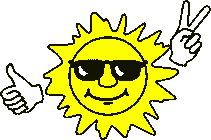                                                          «Солнышко»8.30 – 9.00              Сбор9.00 -9.10		ЗарядкаГорн трубит: пора, пора! С добрым утром, детвора, И тотчас же по порядку Всем ребятам на зарядку!9.10 – 9.15		Линейка (Построение)На линейку быстро стройся!9.15 -10.00		ЗавтракВсем за стол! Узнать пора, Чем богаты повара!10.00 – 10.10           Планерка10.10 -12.30	 Отрядные, лагерные делаКто куда: кто в поход,			Кто в цветник, на огород!Загорай и закаляйся, В быстрой речке искупайся.Раз пришел веселый час, Здесь играют все у нас!12.30-13.00           	Занятия по интересамНе грустят в семействе нашем, Мы поем, рисуем, пляшем, Мастерим, умеем шить, Все занятия хороши!13.00-14.00		ОбедНо у всех, смешливых даже, За столом серьезный вид. За обедом виден сразу аппетит.14.00 – 14.30           Уход домой                                   А теперь всем: "ДО СВИДАНИЯ!"                                    Завтра снова мы придем!Законы, права и обязанности, по которым мы живемЗаконыЗакон времени или закон 0-0 (точность, организованность, рациональное использование времени)Закон уважения (человека, чужого труда, традиций, обычаев, мнения)Закон здорового образа жизниЗакон охраны окружающей средыЗакон бережливости, хозяйского отношения к чужому имуществуЗакон поднятой рукиЗакон такта, культуры общения и поведенияЗакон демократии, гласности, свободы слова и соуправления сменойПраваПраво безопасности жизни и социальной защищенностиПраво участия в управлении сменой (избирать и быть избранным в органы самоуправления)Право на получение информацииПраво на планирование и оценку работыПраво критики и предложенияПраво на собственное мнениеПраво коллективного и индивидуального пространстваПраво инициативыПраво на познание и развитиеПраво на взаимопомощь и поддержкуПраво на взаимопониманиеПраво на уважение личностиОбязанностиЧеткое выполнение распорядка дня каждым участникомСоблюдение правил безопасности жизнедеятельности и дисциплиныВыполнение требований органов самоуправления и педагогического коллектива в рамках их компетенцииСоблюдение чистоты и порядка в школе и на территории лагеряСИСТЕМА САМОУПРАВЛЕНИЯ                                      Совет командиров ( собирается один раз в день) участвует в организации тематических дней, принимает решения о корректировке программы, выборах экспертного совета.                       Пресс- центр отвечает за информационное обеспечение, сбор информации о смене, оформляет стенд, выпускает газету, работает с внешними информационными службами и отделами.                           Совет физоргов координирует оздоровительную деятельность, организует спортивные соревнования, утренние зарядки.                          Совет здоровья информирует о здоровом образе жизни, способах и приемах сохранения здоровья, проводит диагностики оздоровительной работы, следит за чистотой и порядком.                          Экспертный совет организует тематические дни и оценивает реализацию проектов. Следит за системой стимулирования и отражением результатов на стенде.Тематическое планирование   кружка  «Краеведение» на июнь 2016г.1 неделя«Моя семья» - 4 часа. Изучая историю своей семьи, ребята проникаются чувством ответственности за свою фамилию, историю своей семьи как части народа.  Составление семейного родословного древа. Творческая работа «Летопись моей семьи»Форма занятий: лекция, исследованиеПриемы, методы: беседа, рассказФорма подведения итогов: защита творческой работы «Летопись моей семьи»2 неделя«Моя школа» - 4 часа. Изучение истории школы в Селитьбе, сбор материалов о первых учителях школы, их вклад в развитие селаФорма занятий: лекция, беседа, Приемы, методы: беседа, рассказ, Форма подведения итогов: творческая работа «Путешествие в прошлое»3 неделя3. «Малая Родина» – 4 часа. Знакомство с прошлым края в различные исторические эпохи, географией родного края, традициями и обычаями. Форма занятий: лекция, беседа, экскурсияПриемы, методы: беседа, рассказ, Форма подведения итогов: защита творческой работы  «Малая Родина»Руководитель кружка   Зайцева Н.А.                    Тематическое планирование кружка « Общая физическая подготовка» на июнь 2016г.Руководитель кружка  Никитин В.Р.    Тематическое планирование  кружка  «Азбука театра» на июнь 2016г.Руководитель кружка Чугунова И.Б.1Полное название программыПрограмма пришкольного оздоровительного лагеря с дневным пребыванием 2Цель программыОрганизация отдыха и оздоровления учащихся школы в летний период.3Направление деятельностиФизическое и духовное развитие детей, средствами игры, познавательной и трудовой деятельности.4Краткое содержание программыПрограмма содержит: мероприятия, реализующие Программу; ожидаемые результаты и условия реализации; приложения.5Автор программыЗаместитель директора по ВР Зайцева Н.А.6Муниципальное образовательное учреждение, представившее программуМОУ  «Селитьбенская средняя общеобразовательная школа»7Адрес, телефонС. Селитьба, ул. Центральная, д.185вТел. 39-1-678Место реализацииПришкольный оздоровительный лагерь с дневным пребыванием9Количество, возраст учащихся55  учащихся с 7 до 15 лет10Сроки проведения, количество сменИюнь-июль 2016 года, 2 смены Принципы организации педагогического процессаПринципы управления деятельностью воспитанников1. Гуманистической направленности.1. Активности детей.2. Связи с жизнью и практикой.2. Доступности и посильности.3. Организационный принцип: последовательности и систематичности.3. Учета возрастных и индивидуальных особенностей.4. Научности.4. Прочности и действенности результатов.5. Наглядности.рольфункциирезультаткомандирорганизация отрядаорганизаторские знания и уменияпомощник командирапланирование дня, доведение информации до членов отрядаумение планировать свою деятельность и других, работа с информациеймойдодырответственный за дежурство, инвентарьразвитие ответственности, умение организовывать подготовительную деятельностьфизрукорганизация спортивной жизни лагеряпроведение зарядок, эстафет, соревнованийзатейникорганизация творческих деланализировать деятельность, подведение итогов мероприятияМероприятия  Программы  по  направлениям.ИсполнителиСроки исполнения1.Создание   оптимальных  условий для организации  летнего  отдыха и оздоровления  учащихся  школы.1.Создание   оптимальных  условий для организации  летнего  отдыха и оздоровления  учащихся  школы.1.Создание   оптимальных  условий для организации  летнего  отдыха и оздоровления  учащихся  школы.1.1 Составление  плана-прогноза по  организации  летнего  отдыха и  оздоровления  учащихся  школы.Администрация  школыноябрь1.2  Разработка  положений: -о  школьном  летнем  лагере  дневного   пребывания,-о школьном  лагере  труда и  отдыха.Педсоветмарт1.3 Создание  сферы  досуга  для учащихся школы  в летний  период на  базе школы.Администрация  школы2.Обновление   содержания  и  форм работы по организации летнего отдыха  и  оздоровления  учащихся.2.Обновление   содержания  и  форм работы по организации летнего отдыха  и  оздоровления  учащихся.2.Обновление   содержания  и  форм работы по организации летнего отдыха  и  оздоровления  учащихся.2.1 Приоритетное развитие   массового  участия  детей:- в туристической  деятельности;- в спортивных мероприятиях.Администрация  школыВ теч.года3.Совершенствование уровня   кадрового обеспечения и деятельности  летнего  лагеря при  школе.3.Совершенствование уровня   кадрового обеспечения и деятельности  летнего  лагеря при  школе.3.Совершенствование уровня   кадрового обеспечения и деятельности  летнего  лагеря при  школе.3.1 Организация  подготовки  кадров, занимающихся  организацией летнего  отдыха и  оздоровления  детей.Администрация школы В теч.года3.2 Участие   в конкурсе  педагогических  программ организации  летнего лагеря дневного  пребывания при  школе.Администрация  школыВ теч.года4.Создание материально- технических условий.4.Создание материально- технических условий.4.Создание материально- технических условий.4.1 Создание  копилки материалов по  воспитанию детей и  молодёжи.Администрация  школыВ теч.года4.3  Укрепление  материально- технической базы школы  по направлениям  деятельности.Администрация школы.В теч.года4.4 Оборудование   спортивной   площадки  на  территории  школы.Администрация  школыВ теч.года5 . Научно- методическое  обеспечение.5 . Научно- методическое  обеспечение.5 . Научно- методическое  обеспечение.5.1 Создание   методической   копилки  для  накопления    и  обобщения  опыта организации   летнего  отдыха  учащихся   школы.Зам.  директора  по ВРЯнварь - апрель5.2Подготовка  методических   рекомендаций  по  организации  летнего отдыха.Зам. директора  по ВРМарт-май5.3Обеспечение   нормативов  финансового  и  материального  обеспечения  основных мероприятий  Программы.Администрация  школы  совместно с Управлением  образованиямай№Содержание работыСрокиОтветственные1.Инструктивно-методическое совещание «Организация воспитательного процесса в лагере»Ежегодно, май.Начальник лагеря, Зам. дир-ра по ВР,ст. вожатая2.Организация деятельности оздоровительного лагеря с дневным пребыванием.июньНачальник лагеря,Зам. дир-ра по ВР3.Совершенствование воспитательной работы лагеря (спортивно-оздоровительная и культурно-досуговая работа)постоянноНачальник лагеря,ст. вожатая.воспитатели 4.Проведение спортивных соревнований по различным летним видам спорта.июньФизрук, воспитатели отрядов5. Проведение творческих конкурсовиюнь Ст. вожатая, Воспитатели отрядов6.Проведение тематических дней («День смеха», «День здоровья», «День именинника»)июньСт. вожатая,Воспитатели отрядов7.Организация экскурсий июньНачальник лагеря,Зам. дир-ра по ВР8.Организация работы по предупреждению дорожно-транспортного травматизма  учащихся.июньпреподавательОБЖ№ п/пМероприятиеСрок проведенияОтветственные1.Опрос родителей на выявление пожеланий по организации деятельности детского лагеря.АпрельНачальник лагеря2.Анкетирование детей в организационный период с целью выявлениях их интересов, мотивов пребывания в лагере.Первый  день сменыСт. вожатая3.Ежедневное отслеживание настроения детей, удовлетворенности проведенными мероприятиями.В течение сменыНачальник лагеря,  отрядные воспитатели4.Анкетирование детей в конце смены, позволяющее выявить оправдание ожиданий.Последний день сменыСт. вожатаяВводнаядиагностикаНачало смены. Выяснение пожеланий и предпочтений, первичное выяснение психологического климата в детском коллективе:- анкетирование;- беседы в отряде;- планерки администрации лагеря, вожатых и воспитателей.ПошаговаядиагностикаЦветопись по результатам мероприятий и дел лагеря.Беседы на отрядных сборах.ИтоговаядиагностикаАнкетированиеТворческий отзыв ( рисунок « Вместе мы отряд»)Беседы в отряде ЦветописьПрименениеИсточник финансирования и материальная базаОтветственные1234КабинетыКомната отдыха, игровые комнатыМатериальная база школы.Начальник лагеря, воспитатели, технический персоналСпортивныйзалЗанятия спортом, состязания,  линейка ( в случае плохой погоды)Материальная база школыСпортивныйруководительСпортивная площадкаЛинейка, проведение общелагерных  игр на воздухе, спартакиады, спортивные состязанияМатериальная база школыСпортивныйруководительШкольный дворОтрядные дела, игры-путешествияМатериальная база школыВоспитатели, администрация лагеряАктовыйзалПраздничные мероприятия и концерты, постановка спектаклей, работа детской творческой мастерскойМатериальная база школыВоспитатели, администрация лагеряМедицинскийкабинетМедицинский контроль мероприятий лагерной сменыМатериальная база школыМедицинский работник Школьная библиотекаЛитература для педагогов и детей лагеряМатериальная база школыБиблиотекарьШкольная столоваяЗавтрак, обед, полдникБухгалтерия РУОЗаведующая пищеблокомРезультатМетод оценкиОтветственныйУкрепление здоровья       -   Журнал посещения мед.  кабинета-     (динамика роста, веса, диагнозы )-         личная гигиена-         режим дня, питания (водные процедуры,  подвижные игры, спортивные занятия, эстафеты, зарядка, походы)  ВрачСаморазвитие и самореализация-         отзывы, рисунки, анкетирование-         участие в обще лагерных делах, акциях, мероприятиях  (сцена)-         участие в отрядных делах (грамоты)-         экран чистоты и порядка Воспитатели ВоспитателиВоспитатели ВоспитателиСоциум общения(уровень конфликтности)-         соблюдение законов лагеря-         портрет отряда (в красках, в настроении)ВоспитателиВоспитателиЭмоциональное благополучие отдыхающих -         беседы с родителями-         организация родительских днейВоспитателиВоспитателиПРИНЯТОна заседании педсоветаот 15.05.2010 (Протокол № 5)УТВЕРЖДЕНОПриказом МОУ Селитьбенская СОШ от 27.05.2010датаназвание мероприятий01.06.2016День открытия лагеря1. Организационное мероприятие-собрание «Открываем лагерь!»- принятие правил поведения в лагере;2. Конкурс рисунков на тему «Как я провожу лето»3. Инструктаж по противопожарной безопасности4. Игры на свежем воздухе02.06.2016День знакомства1. «Ярмарка идей»-обсуждение плана проведения праздника, посвященного открытию смены;- обустройство и оформление отрядных комнат и уголков;- планирование внутриотрядных мероприятий2. Литературно-игровая программа «Пришло лето красное» (детская библиотека)3. Игры на знакомство4. Инструктаж по ТБ в лагере 03.06.2016День лагеря1. Экскурсия в лес2. Торжественный концерт, посвященный открытию смены.3. Игры на свежем воздухе06.06.2016День сказки1. Конкурс рисунков по Пушкинским сказкам2. Олимпиада по сказкам Пушкина 3. Театрализованное представление «Пушкинские сказки на новый лад.»          07.06.2016                               День здоровья1. Соревнования по мини-футболу2. Игра «Познакомтесь с Музой» 3. Игры на воздухе, спортивные развлечения08.06.2016День экологии1. Экологическая игра «Все ново, все загадочно» 2. Экологическое мероприятие «Лучшая экологическая сказка»3. Конкурс плакатов «Берегите лес от пожаров»09.06.2016День спорта1. Соревнования по пионерболу2. Экскурсия  в лес3. Конкурс рисунков на асфальте «Лето»4. Игры на свежем воздухе5.«Веселые старты»10.06.2016День вежливости1. Олимпиада по знаниям правил этикета2. Конкурс «Самый вежливый »3. Подведение итогов конкурса4. Игры на свежем воздухе14.06.2016День независимости России1. Олимпиада по знаниям 2. Конкурс «Я люблю тебя, Россия!»3. Подведение итогов конкурса4. Мероприятие, посвященное празднику «День Независимости»15.06.2016День ПДД1. Конкурс плакатов и рисунков по правилам дорожного движения2. Мероприятие по правилам дорожного движения3. Конкурсно-игровая программа «Улица полна неожиданностей»  4.Подготовка к концерту «Минута славы» 16.06.2016День наоборот1. Экскурсия в храм2. Конкурс День наоборот»3. Подготовка к концерту «Минута славы»17.06.2016День талантов1. Соревнования по мини футболу 2. Поход в лес3. Концерт «Минута славы»4. Игры на свежем воздухе20.06.2016                            День итогов1.Подготовка к празднику закрытия лагеря2.Поиск клада Путешествие по станциям 3.Лагерная спартакиада - финал21.06.2016День закрытия лагерной смены1.Концерт, посвященный закрытию лагеря2. Мероприятия, посвященные Дню памяти и скорби 3. Итоги смены, награждениеДата Темы Кол-во часов1неделя    Подвижные игры52неделя     Футбол53  неделя    Настольный теннис5Тема занятий Кол-во часовТворческие упражнения3 ч.-развитие мелкой моторики-пальчиковая гимнастика-развитие моторики рук(мышечная память)1 ч.1 ч.1 ч.Развитие речи3ч.-скороговорки на развитие дикции-развитие интонационной выразительности-игра «Подскажи словечко»1 ч.1 ч.1 ч.Развитие воображения, мышления, памяти3 ч.-упражнения-короткие истории-упражнения на воображение1 ч.1 ч.1 чРазвитие пластики3 ч.-упражнения для рук-развитие пластической выразительности при создании образа-развитие выразительной мимики1 ч.1 ч.1 ч.